Lomira Local Scholarships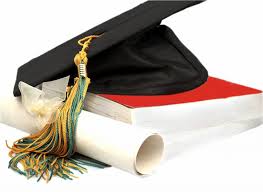 Introductory InformationThis Scholarship Book contains descriptions of all scholarships currently administered by the Lomira Community Scholarship Committee (LCSC).  Only one application form is necessary to be considered for any or all of these scholarships.  Application forms are available at the Lomira High School guidance office or on the Lomira School District website.  High school transcripts are available in the high school guidance office.  It is the student’s responsibility to ensure that the application is completed properly and timely, that all transcripts are sent, and that both letters of recommendation are prepared.The entire Scholarship Book is available online at: http://www.lomriascholarships.comThe application, references, and transcripts must be returned to LCSC by Friday, March 10, 2017.  The address for sending the application materials is:Lomira Community Scholarship Committee1030 4th StreetLomira, WI 53048The following pages list the general criteria that each donor specified for consideration for the pertinent scholarship.  Be sure to read each item on each page carefully, because every scholarship may be different.  You may not qualify for one, but may qualify for another.  Be sure to apply if you qualify for any of our scholarships.Although Lomira Community Scholarship Committee (LCSC) makes every effort to ensure the information contained in the Scholarship Book describing scholarships administered by LCSC is accurate, no warranty of any kind, expressed or implied, is made by LCSC that the information contained in the Scholarship Book or Scholarship Guide of  Lomira High School is accurate as published.  LCSC will not be liable for any damages, losses or expenses as a result of any person’s reliance upon the information contained in the Scholarship Book.Lomira Local Scholarship Book – 2017Table of ContentsErik Baxter Memorial ScholarshipBrief History:The Erik Baxter Memorial Scholarship was established in the 2008-2009 academic year in memory of Erik Baxter who was a 2003 graduate of Lomira High School. Erik went on to graduate from UW-Madison in December 2007 with a major in English. He was working full-time while awaiting the start of graduate school when in February 2008 he contracted streptococcal meningitis and consequently passed away from the disease. Writing was a passion for Erik. This scholarship is a means for future Lomira graduates with a passion like Erik's to pursue English/Writing careers at UW-Madison.
Who is Eligible:Students who attend UW Madison and major in English.Amount of Scholarship:  (1) $1,000How Paid:The scholarship money will be put directly in the student’s account.  The money will dispersed  ½ in fall and ½ in spring, will be put directly in the student’s account.How to Apply:Complete the Lomira Scholarship Application Due Date:  March 10, 2017“Be the Change” Lomira and Brownsville Lions Service ScholarshipsBrief History:"Be the Change" Scholarship started 7 years ago as an offshoot of the sophomore English service-learning requirement at Lomira High School.  The Lions Club in Lomira and Brownsville have each contributed to the scholarship and they are divided up between Brownsville and Lomira area residents.  Applicants are expected to have volunteered in some capacity beyond the required 4-6 projects in English 10.  Recipients often are quite involved and motivated to make a difference through volunteer work. 
Who is Eligible:This scholarship is awarded to a student from Brownsville and Lomira who have committed time and energy to volunteering in the schools and the community.Amount of Scholarship:  VariesHow Paid:Payment will be made following successful completion of first semester.  Send a copy of your first semester grades (minimum of 2.50 GPA) and a copy of your second semester’s registration to:  Lomira Business Office, School District of Lomira, 1030 Fourth Street, Lomira, WI  53048How to Apply:Complete the Lomira Scholarship Application Due Date:  March 10, 2017 Bintzler-Whaehler American Legion ScholarshipBrief History:The scholarship is made available to support academic achievements and give students the opportunity to continue their achievements and further their education.
Who is Eligible:Students that rank in the upper-half of the class, attending a four-year college, moral character and a balance among activities are also considered.  Students must also be enrolled for at least four semesters. Amount of Scholarship:  (1) $500How Paid:One-half of scholarship will be paid upon enrollment for 1st semester once proof of registration is received.  Second-half will be paid at start of 2nd semester after proof of registration is received.  Send notification to Bintzler-Waehler Post #347, Attention:  Don Whitty, N2911 Highway 175, Lomira, WI  53048How to Apply:Complete the Lomira Scholarship Application Due Date:  March 10, 2017 Bintzler-Waehler American Legion Auxiliary ScholarshipBrief History:The scholarship is made available to support academic achievements and give students the opportunity to continue their achievements and further their education.
Who is Eligible:Students that rank in the upper-half of the class, attending a four-year college, moral character and a balance among activities are also considered.  Students must also be a son, daughter, grandson or granddaughter of a veteran or Auxiliary member.Amount of Scholarship:  VariesHow Paid:One-half of scholarship will be paid upon enrollment for 1st semester once proof of registration is received.  Second-half will be paid at start of 2nd semester after proof of registration is received.  Send notification to Bintzler-Waehler Post #347, Attention:  Mary Kiehnall, 611 5th Street, Lomira, WI  53048How to Apply:Complete the Lomira Scholarship Application Due Date:  March 10, 2017 K.M. “Kitty” Braun Memorial ScholarshipBrief History:This scholarship is awarded to a female student who has exhibited outstanding writing skills, as selected by the scholarship committee.
Who is Eligible:Top female English student that has exhibited outstanding writing skills. Amount of Scholarship:  (1) $500How Paid:Payment will be made following successful completion of first semester.  Send a copy of your first semester grades (minimum of 2.50 GPA) and a copy of your second semester’s registration to:  Lomira Business Office, School District of Lomira, 1030 Fourth Street, Lomira, WI  53048How to Apply:Complete the Lomira Scholarship Application Due Date:  March 10, 2017 Jerry Burmeister Memorial ScholarshipBrief History:This scholarship was established ten years ago in memory of Jerry Burmeister, who taught technical education classes in Lomira for nearly 30 years.  
Who is Eligible:Priority will be given to students entering a Technical Education Field.Amount of Scholarship:  (1) $500How Paid:Payment will be made following successful completion of first semester.  Send a copy of your first semester grades (minimum of 2.50 GPA) and a copy of your second semester’s registration to:  Lomira Business Office, School District of Lomira, 1030 Fourth Street, Lomira, WI  53048How to Apply:Complete the Lomira Scholarship Application Due Date:  March 10, 2017 Alfons Dehring Memorial ScholarshipBrief History:This scholarship is awarded to an outstanding science student in the senior class.
Who is Eligible:Top Science student entering field related to science or medicine.Amount of Scholarship:  $500How Paid:Send a copy of your first semester grades (minimum of 2.50 GPA) and a copy of your second semester’s registration to:  Lomira Business Office, School District of Lomira, 1030 Fourth Street, Lomira, WI  53048How to Apply:Complete the Lomira Scholarship Application Due Date:  March 10, 2017 Kondex Corporation ScholarshipBrief History:Kondex has been granting scholarships to Lomira High School students for 15 years. The scholarships are awarded to students attending a 2 or 4 year college or university for business or manufacturing.
Who is Eligible:Grade point average, accredited two or four-year college or vocational school, leadership qualities, and involvement in extra-curricular activities.    Amount of Scholarship:  (5) $400How Paid:Payment will be made following successful completion of first semester.  Send a copy of first semester transcript and proof of second semester registration to: Kelly Peterson, Kondex Corporation, 1500 Technology Drive, Lomira, WI  53048How to Apply:Complete the Lomira Scholarship Application Due Date:  March 10, 2017 Dr. G.P. Langenfeld Memorial ScholarshipBrief History:This scholarship is awarded to a student accepted into a health career program at a college or technical school.  
Who is Eligible:Grade point average, accredited two or four-year college or vocational school and extra-curricular activities will be considered.   Amount of Scholarship:  $500How Paid:Payment will be made following successful completion of first semester.  Send a copy of your first semester grades (minimum of 2.50 GPA) and a copy of your second semester’s registration to:  Lomira Business Office, School District of Lomira, 1030 Fourth Street, Lomira, WI  53048How to Apply:Complete the Lomira Scholarship Application Due Date:  March 10, 2017 Lomira Area Chamber of Commerce Scholarship/Future Business Leaders of AmericaBrief History:This scholarship is designated for a Future Business Leader of America.  Money for this scholarship is raised at the Chamber’s Annual Appreciation Days during Labor Day weekend.  The Chamber has been awarding these scholarships for over 20 years.
Who is Eligible:Students who are members of Future Business Leaders of America. Amount of Scholarship:  VariesHow Paid:Send a copy of your first semester grades (minimum of 2.0 GPA) and a copy of your second semester’s registration to:  Attn:  Scholarship Committee, Lomira Area Chamber of Commerce, P.O. Box 386, Lomira, WI  53048How to Apply:Complete the Lomira Scholarship Application Due Date:  March 10, 2017 Lomira Area Chamber of Commerce Scholarship/Future Farmers of AmericaBrief History:This scholarship is designated for a Future Farmer of America member.  Money for this scholarship is raised at the Chamber’s Annual Appreciation Days during Labor Day weekend.  The Chamber has been awarding these scholarships for over 20 years.
Who is Eligible:Students who are members of Future Farmers of America. Amount of Scholarship:  VariesHow Paid:Send a copy of your first semester grades (minimum of 2.0 GPA) and a copy of your second semester’s registration to:  Attn:  Scholarship Committee, Lomira Area Chamber of Commerce, P.O. Box 386, Lomira, WI  53048How to Apply:Complete the Lomira Scholarship Application Due Date:  March 10, 2017 Lomira Foundation Scholarship
Who is Eligible:Students attending post-secondary school who have shown excellent involvement, leadership and academics throughout high school.Amount of Scholarship:  VariesHow Paid:Payment will be made following successful completion of first semester.  Send a copy of your first semester grades (minimum of 2.50 GPA) and a copy of your second semester’s registration to:  Lomira Business Office, School District of Lomira, 1030 Fourth Street, Lomira, WI  53048How to Apply:Complete the Lomira Scholarship Application Due Date:  March 10, 2017 Lomira H.S. Sports Booster Club ScholarshipBrief History:The mission of the Lomira Athletic Booster Club is to enrich the Lomira athletics programs.  The Booster Club provides financial support for purchasing much needed supplies and equipment.  The Lomira Sports Booster Club has been giving the scholarship
Who is Eligible:A senior boy and girl athlete who have participated in one or more sports each year, and have earned a varsity letter in at least two different sports.  Varsity cheerleaders and managers do qualify.  Students should have good character, demonstrated leadership ability and maintain a 2.5 GPA.Amount of Scholarship: (1) $500How Paid:Send a copy of second semester registration to:  Sally Cole, 1061 Maple Street, Lomira, WI  53048How to Apply:Complete the Lomira Scholarship ApplicationDue Date:  March 10, 2017 Lomira Parents and Teachers for Children ScholarshipBrief History:The mission of the Lomira PTC is to promote and provide meaningful learning experiences, opportunities and resources for the K-8 student body.
Who is Eligible:Students who demonstrate strong leadership ability by volunteering at the K-8 level in Lomira and at various school related functions.  Students must also have a minimum 2.5 GPA.Amount of Scholarship:  $250How Paid:Payment will be received at the start of the second semester.  Provide a copy of first semester grades (minimum 2.5GPA) and second semester registration to Maggie Sobczak, School Counselor, Lomira High School, 1030 Fourth Street, Lomira, WI  53048.  Scholarship money will be sent directly to you for use at your discretion.How to Apply:Complete the Lomira Scholarship Application Due Date:  March 10, 2017 Dale Michels Family Endowed Scholarship at Marian CollegeBrief History:Michels Pipeline Construction, Inc. was founded in 1959 in Brownsville, WI, by Dale Michels as a small contractor that specialized in natural gas distribution construction. In 1963, Michels entered the telecommunications market. Sewer, water and tunneling were soon added. In the ensuing years, the name changed to Michels Corporation and has expanded its services and scopes of expertise to include 14 divisions, two affiliated companies, 5,000 employees and 10,000 pieces of heavy equipment from coast to coast. Guided by Dale Michels’ spirit of innovation, Michels is one of the largest, most diversified utility contractors in North America. In 2014, Michels was named the 24th largest contractor in the United States.The Dale R. and Ruth L. Michels Family Foundation was established in 1999 to support organizations that benefit education and children.
Who is Eligible:The Scholarship is awarded to a Lomira High School senior or graduate who intends to enroll or to continue at Marian University of Fond du Lac, Wisconsin in the following semester as a fulltime student pursuing a degree.  Extra-curricular activities will also be considered.Amount of Scholarship:  $2,000 for two yearsHow Paid:To receive your scholarship, please call Susan Leininger, Financial Aid Office, Marian University, 45 South National Avenue, Fond du Lac, WI  54935How to Apply:Complete the Lomira Scholarship Application Due Date:  March 10, 2017 Eugene J. Schroeder Scholarship
Who is Eligible:Students attending post-secondary school who have shown excellent involvement, leadership and academics throughout high school.Amount of Scholarship:  (4) $1,000At least one of the four scholarships must be given to a student who plans to attend a technical school.How Paid:Payment will be made when the scholarship is awarded at the Academic Banquet.How to Apply:Complete the Lomira Scholarship Application Due Date:  March 10, 2017 Theresa Lions Club ScholarshipBrief History:The Theresa Lions Club scholarship is a monetary award in the amount $1000.00 given to a student graduating from Lomira or Mayville High Schools. One scholarship is reserved for each district. Students who have demonstrated recognition in the areas of academics, co-curricular participation, and service to others will be considered for the award. The selection process will favor a student who has demonstrated responsibility, perseverance, and leadership and who has a strong interest in seeking a career in providing service to others. The Lions organization’s motto, “We Serve,” is a guiding principle in our organization and one we instill in others through our work and example.
Who is Eligible:High school seniors who are on-track to graduate and who have applied to and been accepted to a two or four year post-secondary program are eligible. The applicant must graduate in the year the award is given and submit all requested application materials. The candidate must also demonstrate the potential to successfully meet program requirements at an accredited university, college, state supported technical, or vocational school in addition to having the characteristics stated above.Amount of Scholarship:  A scholarship in the amount of $1,000.00 is awarded to two individuals per year and is non-renewable. The award is to be used for costs associated with the spring academic semester of the year following high school graduation. The award will be paid to applicants who have successfully completed the fall semester immediately following high school graduation and who will attend the following spring semester.How Paid:The award will be paid upon completion of the student’s first semester after providing evidence of a “C” (2.00) grade point average or better. An official student transcript with grades and overall GPA is required to demonstrate meeting established criteria for this award. Recipients are to provide evidence of grades attained for all courses taken during the first semester of the school year following high school graduation. The candidate must contact the Theresa Lions Club for payment. Contact should be made by February 1st following the fall semester at college immediately following high school graduation.  Send grades to Bob Clark.How to Apply:Complete the Lomira Scholarship Application Due Date:  March 10, 2017 Theresa Parent Teacher Club ScholarshipBrief History:The mission of the Theresa PTC is to promote and provide meaningful learning experiences, opportunities and resources for the K-8 student body.
Who is Eligible:Students must have attended Theresa Learning Community, plan on furthering their education at any type of educational institution beyond high school and must use the scholarship within one year of graduation.  The applicant will be judged on character, extra-curricular activities, community service and financial need. Amount of Scholarship:  $500How Paid:Student must notify the Theresa Parent Teacher Club, Attention: Tami Vodak, Theresa, WI  53091, of the name and address of the business office of the college you will be attending.  Upon receipt of the information a check will be sent at the beginning of the second semester of school.How to Apply:Complete the Lomira Scholarship Application Due Date:  March 10, 2017 Theresa Parent Teacher Club “Delores Justman Theresa Elementary School Scholarship”Brief History:Delores Justman taught at Theresa Elementary for 29 years, when she passed away, the PTC started a scholarship in her name.  In the past the PTC gave out one $250 scholarship in her name each year to a student who attended Theresa Elementary.  When Leonard Jaszewski, a dear friend of Delores, passed away he donated additional funds to this scholarship.  
Who is Eligible:Applicants must have attended Theresa Learning Community and plan on further education at any type of educational institution beyond high school and must use the scholarship within one year of graduationAmount of Scholarship:  $1,000How Paid:Student must notify the Theresa Parent Teacher Club, Attention: Tami Vodak, Theresa, WI  53091, of the name and address of the business office of the college you will be attending.  Upon receipt of the information a check will be sent at the beginning of the second semester of school.How to Apply:Complete the Lomira Scholarship Application Due Date:  March 10, 2017 